		INKOMSTUTREDNING FÖR FASTSTÄLLANDE AV 	SMÅBARNSPEDAGOGIKENS KLIENTAVGIFT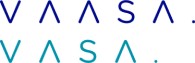 Barn inom småbarnspedagogiken  I gemensamt hushåll boende vårdnadshavare och make/maka/samboÖvriga barn under 18 år, som bor hemmaINKOMSTUPPGIFTER (se behövliga bilagor på s. 2 / i bilagan)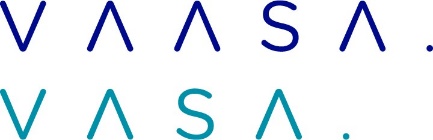 INKOMSTUTREDNING FÖR KLIENTAVGIFT INOM SMÅBARNSPEDAGOGIKENBEHÖVLIGA BILAGOR:Löntagare, studerande mm.Löne-/förvärvsinkomster: Senaste inkomstberäkning varav framgår kumulativa, naturaförmåner.Studerande: Från läroenhet giltigt studieintyg, varav framgår uppskattad tidpunkt för avslutande av studier. Ensam vårdnadshavare: Kopia över beslut av underhållsbidrag / avtal om gemensam vårdnad. Socialförmån: Sjukdag-, moderskap- och föräldrapenning eller arbetslöshetsdagpenning, rehabiliteringspenning, rehabiliteringsstöd, pensioner (bilaga av beslut och betalning). Kapitalinkomster, t.ex. hyresinkomster, dividendinkomst (kopia av inkomstverifikat). Företagare: Kopia av beskattningsbeslut över den slutförda beskattningen.Utredning över förskottsinnehållningsgrunderna och –uppbörd för nuvarande år.Kopia av senast fastställda resultat- och balansräkning (ej aktiebolag).Kopia av protokoll från senaste bolagsstämma (aktiebolag). Företagarna skall även bifoga en separat utredningsblankett för inkomster (Företagarens inkomstutredning)Blanketten kan skrivas ut på webbplatsen: https://www.vaasa.fi/smabarnspedagogikens-klientavgifterBarnens inkomster (de barn som är inom kommunal småbarnspedagogik):Verifikat (kvitto, utdrag, beslut) om underhållsbidrag eller –stöd, pension, kapitalinkomst mm. som har betalats till barnet. Avdrag:Hyresinkomster: Kvitto på fastighetsunderhåll.Betalda underhållsbidrag, sytning: Kvitto på betalning.Hur man lämnar in inkomstutredningen: Inkomstutredningen skickas per post till adress: Vasa stad, Småbarnspedagogik/klientavgifter, PB 2 (Rådhusgatan 29), 65101 Vasa.Inkomstutredningen kan skickas också per epost varhaiskasvatus.laskutus@vaasa.fi. Tilläggsuppgifter om småbarnspedagogikens klientavgifter samt kontaktuppgifter: 
https://www.vaasa.fi/smabarnspedagogikens-klientavgifterBlankettens uppgifter sparas till småbarnspedagogikens datasystem.Eu:s allmänna dataskyddsförordning finns på webbplatsen för småbarnspedagogik på adressen  www.vaasa.fiTjänsteinnehavarens anteckningarAnkomstdatumMottagareBarnets namnPersonbeteckning SmåbarnspedagogikplatsBarnets namnPersonbeteckning SmåbarnspedagogikplatsBarnets namnPersonbeteckning Småbarnspedagogikplats1 Vårdnadshavarens namnPersonbeteckning Telefon och/eller epost2 Vårdnadshavarens/make/maka eller sambos namnPersonbeteckning Telefon och/eller epostNamnFödelsetidNamnFödelsetidJAG/VI GODKÄNNER DEN HÖGSTA KLIENTAVGIFTEN 	  	Ja	Jag/vi samtycker till att betala den högsta avgiften för småbarnspedagogiken i enlighet med gällande lag och med stadens beslut för klientavgiften, som gäller tills vidare tills annat anges eller tills mitt barns småbarnspedagogik upphör. I det här fallet behöver inte inkomstuppgifter ges.Om Ni godkänner den högsta klientavgiften, kryssa i rutan, fyll i personuppgifterna, underteckna blanketten och returnera till adressen på sidan två i bilagan.JAG/VI GODKÄNNER DEN HÖGSTA KLIENTAVGIFTEN 	  	Ja	Jag/vi samtycker till att betala den högsta avgiften för småbarnspedagogiken i enlighet med gällande lag och med stadens beslut för klientavgiften, som gäller tills vidare tills annat anges eller tills mitt barns småbarnspedagogik upphör. I det här fallet behöver inte inkomstuppgifter ges.Om Ni godkänner den högsta klientavgiften, kryssa i rutan, fyll i personuppgifterna, underteckna blanketten och returnera till adressen på sidan två i bilagan.Inkomster och förmånerI gemensamt hushåll boende vårdnadshavare och make/maka/samboInkomster och förmånerI gemensamt hushåll boende vårdnadshavare och make/maka/samboVårdnadshavare 1Vårdnadshavare 2Information om löneinkomst och förmåner kan kontrolleras i inkomstregistret1) Inkomstverifikat behöver inte bifogas,  2) Inkomstverifikat behöver bifogasInformation om löneinkomst och förmåner kan kontrolleras i inkomstregistret1) Inkomstverifikat behöver inte bifogas,  2) Inkomstverifikat behöver bifogas	 Ja (1	 Nej (2	 Ja (1	 Nej (2Löneinkomster från huvudsyssla och bisyssla, brutto €/mån.Löneinkomster från huvudsyssla och bisyssla, brutto €/mån.Löneinkomster från huvudsyssla och bisyssla, brutto €/mån.Löneinkomster från huvudsyssla och bisyssla, brutto €/mån.Löneinkomst (semesterpenning 5 % av bruttoinkomst per månad) Löneinkomst (semesterpenning 5 % av bruttoinkomst per månad) Tillägg för skiftesarbete i medeltal €/mån.Tillägg för skiftesarbete i medeltal €/mån.Naturaförmåner i medeltal  €/mån.Naturaförmåner i medeltal  €/mån.FörmånerFörmånerFörmånerFörmånerPensioner €/mån.Pensioner €/mån.Arbetslöshetspenning/arbetsmarknadsstöd €/dagArbetslöshetspenning/arbetsmarknadsstöd €/dagSjukdag-, moderskaps-/föräldrapenning €/dag, stöd för hemvård av barn, flexibel vårdpenningSjukdag-, moderskaps-/föräldrapenning €/dag, stöd för hemvård av barn, flexibel vårdpenningStudieförmåner: Studiestöd, sysselsättningsfondens utbildningsstöd mm. Studieförmåner: Studiestöd, sysselsättningsfondens utbildningsstöd mm. Kapitalinkomst och  företagares inkomster (se behövliga bilagor på s. 2/bilagan)Kapitalinkomst och  företagares inkomster (se behövliga bilagor på s. 2/bilagan)Kapitalinkomst och  företagares inkomster (se behövliga bilagor på s. 2/bilagan)Kapitalinkomst och  företagares inkomster (se behövliga bilagor på s. 2/bilagan)Företagares inkomst (affärs,- och yrkesmässiga inkomster, inkomster från jordbruk, brutto €/mån.Företagares inkomst (affärs,- och yrkesmässiga inkomster, inkomster från jordbruk, brutto €/mån.Kapitalinkomst (dividender, aktieinkomster, hyresinkomster osv.) €/mån.Kapitalinkomst (dividender, aktieinkomster, hyresinkomster osv.) €/mån.Avdrag (se behövliga bilagor i s. 2/bilagan)Avdrag (se behövliga bilagor i s. 2/bilagan)Avdrag (se behövliga bilagor i s. 2/bilagan)Avdrag (se behövliga bilagor i s. 2/bilagan)Betalda underhållsbidrag/sytning, brutto €/mån. Betalda underhållsbidrag/sytning, brutto €/mån. Avdragsgilla hyresinkomsterAvdragsgilla hyresinkomsterBarnens inkomster (de barn som är inom kommunal småbarnspedagogik) (se behövliga bilagor på s. 2/bilagan)NamnNamnNamnUnderhållsbidrag, underhållstöd, brutto €/mån. Pensioner och livränta, kapitalinkomst, brutto €/mån.Jag försäkrar att uppgifterna är riktiga och samtycker till att de granskas.     .     . 20     				Datum	     		     	Vårdnadshavarens underskrift och namnförtydligande		Vårdnadshavarens underskrift och namnförtydligandeJag försäkrar att uppgifterna är riktiga och samtycker till att de granskas.     .     . 20     				Datum	     		     	Vårdnadshavarens underskrift och namnförtydligande		Vårdnadshavarens underskrift och namnförtydligandeJag försäkrar att uppgifterna är riktiga och samtycker till att de granskas.     .     . 20     				Datum	     		     	Vårdnadshavarens underskrift och namnförtydligande		Vårdnadshavarens underskrift och namnförtydligandeJag försäkrar att uppgifterna är riktiga och samtycker till att de granskas.     .     . 20     				Datum	     		     	Vårdnadshavarens underskrift och namnförtydligande		Vårdnadshavarens underskrift och namnförtydligandeInkomstutredning  ska lämnas in senast då småbarnspedagogiken börjat. Till inkomstutredningen bifogas kopierade bilagor.Om inkomstutredningen inte returneras inom utsatt tid, faktureras för småbarnspedagogiken enligt den högsta avgiften.Fast avgift ersätts inte i efterhand p.g.a. saknad inkomstuppgifter. Klientavgiften debiteras från och med den dag småbarnspedagogiken börjar enligt beslut. Ändringar i inkomst och avdrag/utgifter samt familjens storlek måste genast meddelas till adressen nedan.